Муниципальное бюджетное дошкольное образовательное учреждение г.Мурманска №27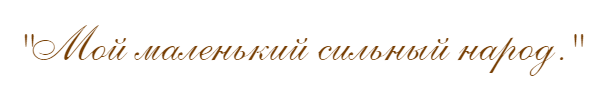 Авторы: Трофимова Ольга Юрьевна,     воспитатель высшей кв.категорииНазаренко Татьяна Леонидовна,воспитатель сздг.Мурманск, 2023г.АКТУАЛЬНОСТЬУ каждого счастливого человека есть свой любимый родной край. Чаще всего любимым край, поселок, край является то место, где человек родился или провел много времени, где промчалось детство, ведь именно с детством у большинства людей возникают самые добрые воспоминания. Сколько бы ни было лет человеку, он всегда помнит какие-то моменты из своего детства, а вместе с ними и места, где они происходили. В результате целенаправленной и системной работы по расширению знаний детей о своем родном крае, осуществляется приобщение дошкольников к истории и культуре родного края, местным достопримечательностям, культуре, быту воспитываются любовь и уважение, а так же привязанность к своей малой Родине. Благодаря этому осуществляется комплексный подход к воспитанию детей в духе патриотизма.Тематическое поле: патриотическое образование детей старшего дошкольного возрастаЦель :  расширение знаний детей о родном крае, приобщение дошкольников к истории и культуре родного края, местным достопримечательностям, воспитание любви и привязанности к родному краю.Задачи проекта:Формировать представления детей о родном краеВоспитывать умение видеть красоту родного краяРасширять знания детей о растительном и животном мире родного краяРазвивать у детей связную речь, обогащать и активизировать словарь
Вид проекта: краткосрочный, познавательный, групповойСостав участников: дети подготовительной к школе группе (6-7 лет)Срок проекта: 1 неделяПрогнозируемый результатОбогащенные и систематизированные знания детей об истории родного края и его культурных ценностях. Сформирован устойчивый интерес к изучению данной проблемы.Участие семей воспитанников в учебно-воспитательном процессе.Разработанное методическое и дидактическое сопровождение по данному разделу.Реализация проекта позволит повысить детскую, родительскую и педагогическую компетентность в вопросах истории, поможет сформировать заботливое отношение к родному краю.Следовательно, данный проект способствует формированию не только познавательного интереса, но  имеет нравственно-патриотическое и социальное значение.ООД Художественно- эстетическое развитие: Рисование «Саамские узоры»Цель: познакомить детей с некоторыми  элементами саамской росписи;формировать у детей представление об истории возникновения элементов росписи;продолжать формировать умение рисовать по образцу, смешивать краски, для получения нужного цвета; расширить знания о художественном промысле саамов;способствовать развитию самостоятельности;развитие познавательного интереса, творческих способностей, воображения;развитие эстетического и художественного вкуса;воспитывать осознанное отношение к культуре маленького, но сильного народа-саами.Аппликация «Саамская деревня»Формировать умение составлять сложные композиции;Закреплять  умение работать ножницами;Закреплять умение  в вырезании простых предметов из бумаги и фетра;Развивать чувство цвета, композиции;Воспитывать умение выполнять работу аккуратно.Конструирование «Снежные постройки» Сюжетно-ролевая игра «Строим Чум».Задачи: закреплять умение детей строить из снега;  развитие воображения  детского творчества, инициативность и самостоятельность детей, создание условий для развития игровой деятельности на прогулке.ООД Речевое развитие:Беседа  «О жизни и традициях саамов»,  «Что я знаю о саамском народе?»:Задачи:Формирование представления об истории родного края;развивать познавательный интерес к истории саамского народа;воспитывать любовь и патриотическое чувство к малой Родине.Работа в книжном уголке: Рассматривание книг и иллюстраций по теме- уточнить и обобщить знания детей.Знакомство с художественной литературой саамов:Задачи: познакомить с творчеством саамов; развивать интерес детей к поэзии;закреплять умение читать выразительно:«Сампо-лопаренок«Чахкли»«Как саам на небо ходил.»«Волшебный котел».«Дочь Солнца».«Налэть».«Сказка о двух братьях».ООД Физическое развитие :Прогулка(  подвижные игры):«Полярная сова».Задачи: -познакомить детей с новой п/и , приобщать к национальной культуре, развивать ловкость, выдержку, развивать скоростные умения.«Евражки»Задачи: познакомить с п/и, развивать ловкость, выдержку, развивать скоростные умения, закреплять умение действовать по сигналу.«Важенка и оленята»Задачи: познакомить с п/и, развивать ловкость, выдержку, развивать скоростные умения.«Ловкий оленевод»Задачи: познакомить с п/и ,развивать ловкость, упражнять в метании.Описание проекта:Методы реализации проекта:Создание развивающей среды, обеспечивающей развитие интереса и любознательности.Беседы.Чтение художественной литературы.РассказываниеСбор фотоматериалов.Проведение подвижных  народных игр.Рассматривание иллюстраций.Информационные стенды.Личный пример взрослых. Итоговый этап.Выводы и результативность работы над проектом.Результат проекта:Знания, полученные во время проекта, помогли повысить значимость патриотического воспитания детей, формированию патриотических чувств у воспитанников. Проект заинтересовал детей и взрослых, сплотил родителей и детей в воспитании будущих граждан своего края и страны.